E-mailem.	Všem                                       	účastníkům kvalifikace,VÁŠ DOPIS	NAŠE ZNAČKA	VYŘIZUJE	V LIBERCI DNE		Adam Lenert	  17. června 2019Věc:	POZVÁNKA na kvalifikaci o postup na listinu rozhodčích „A“ a „B“  Vážený(á) kolego(yně),	komise rozhodčích ČVS Tě zve na kvalifikaci o postup na listinu rozhodčích „A“ a „B“ ČVS pro soutěžní období 2019/2020, která se koná ve dnech 2. - 4. 8. 2019 (pátek, sobota a neděle) v Dřevěnici (okres Jičín).Sraz                 	:	2. srpna 2019 v Dřevěnici do 19,00 hodin na klubovně volejbalového areálu TJ Sokol Dřevěnice Zahájení semináře	:	2. srpna 2019 v 19,00 hodin v Dřevěnici, v klubovně volejbalového areálu TJ Sokol Dřevěnice.Ukončení semináře	:	4. srpna 2019 v cca 15,00 hodin.Stravování	:	zajišťuje pořadatel turnaje.Ubytování            	:	je zajištěno v Dřevěnici v ubytovacím zařízení pro všechny účastníky semináře (přesná adresa bude sdělena na místě).Doprava              	:	Na vlastní náklady.Vzít s sebou         	:	věci osobní potřeby a hygieny, úbor a výbavu rozhodčího, (v případě teplého počasí možno kraťasy modré barvy).Vedoucí kvalifikace	:	p. Martin Hudík, MT: 775 872 979, E-mail: martin.hudik@email.cz.Omluvy	:	nemůžete-li se z vážných důvodů kvalifikace zúčastnit, omluvte se "ihned“ e-mailem sekretáři KR ČVS na e-mail lenert@cvf.cz.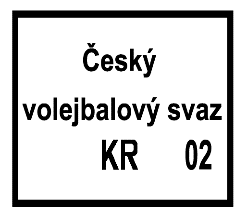 	Martin Hudík, v.r.	Adam Lenert, v.r.	předseda KR ČVS	sekretář KR ČVSSeznam účastníků kvalifikace: „A“ Kubinec JanKostka MichalZimmermann TomášRozsíval PetrNovák MiroslavMožnár MartinPítr VítězslavHorký PetrHladišová MichaelaPoláček Jan„B“ Koutník PatrikČermák JiříKindermanová LenkaMačát ZdeněkJusič AlanHorbowyj VladimírÍbl JiříBaudis AlešPlzák PavelJanouch BohumilBolina VáclavRichtera PetrMáša RomanMotl JaromírŠmíd MiloslavHloušek JanGallus MartinNěmeček LadislavNovák ZdeněkValoušek PavelŠkrabal OldřichPetroš PavelKvalifikace o "A"Kvalifikace o "B"